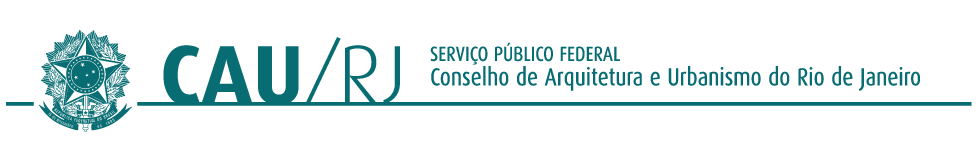 ATA DA REUNIÃO PLENÁRIA ORDINÁRIA Nº 011/2022 DO CONSELHO DE ARQUITETURA E URBANISMO DO RIO DE JANEIRO - CAU/RJ, REALIZADA EM 1º DE NOVEMBRO DE 2022, FORMATO HÍBRIDO.Ao primeiro dia do mês de novembro de 2022 (dois mil e vinte e dois), em primeira convocação às 16h, foi realizada, em formato híbrido (Plataforma Webex e Sede CAURJ), a Reunião Plenária Ordinária do CAU/RJ, nº 011/2022, que teve início com a segunda convocação às 16h30, sob a coordenação do presidente Pablo Benetti. Item 1 – Execução do Hino Nacional Brasileiro. Item 2 - A chefe de gabinete Patrícia procedeu ao cumprimento Verificação de Quórum (mínimo 14 Conselheiros) fazendo a chamada dos Conselheiros Titulares: Ângela Botelho, Cárin Regina D’Ornellas, Leila Marques da Silva, Leonam Estrella Figueiredo, Lucas Alencar Faulhaber Barbosa, Luciana da Silva Mayrink, Luiz Damião Teixeira da Silva, Marcus Pedro Oneto Fiorito, Marta Regina Ribeiro Costa, Noêmia Lúcia Barradas Fernandes, Pablo Cesar Benetti, Paloma Monnerat de Faria, Rodrigo Cunha Bertamé Ribeiro, Rosemary Compans da Silva, Simone Feigelson Deutsch, Tanya Argentina Cano Collado, Tayane de Mello Yanez Nogueira, Tereza Cristina dos Reis, Vicente de Paula Alvarenga Rodrigues. Conselheiros Suplentes substituindo Titulares: Tereza Cristina Alves Chedid, Gisele Raposo Labrea, Célio Alves da Silva Júnior, Carlos Augusto Abreu, Lucinéia Lopes Evangelista, Fernando Henrique de A. G. Newlands. Sandra Hiromi Kokuda.  Conselheiros com Ausência Justificada: Alyne Fernanda Cardoso Reis, Davide Siffert Dulcetti, Henrique Gaspar Barandier, Pablo Esteban Vergara Cerda, Rogério Goldfeld Cardeman, Sandra Regina de B. Sayão Ferreira. Conselheiros ausentes: Paulo Oscar Saad, Paulo Sérgio Niemeyer, Wiliam Fernando Gomez. Quórum suficiente: 26 conselheiros (as). Item 3 - Aprovação da Ata da Reunião Ordinária nº 010/2022 (11.10.2022); Não havendo manifestações, a ata foi aprovada com 20 (vinte) votos favoráveis, nenhum voto contrário e nenhuma abstenção. Leitura de extratos e correspondências recebidas e/ou expedidas. Não houve. 5. Apresentação da pauta e comunicados da Presidência. 5.1. Pauta: Ordem do dia. Aprovação dos Objetivos Regionais para Planejamento 2023; Apresentação e aprovação do novo PCCS CAU-RJ. Pauta aprovada por unanimidade. 5.2. Comunicados da Presidência: Relato da conselheira federal Maíra Rocha das atividades do mês de outubro do CAU-BR: 1 - Renovação da Comissão Temporária de Equidade, agora Comissão Temporária de Políticas Afirmativas (CTPAF), com inclusão do tema acessibilidade na nova composição. 2 - Criação das Subcomissões das Câmaras Técnicas, que possibilitam o trabalho também dos suplentes, permitindo convidados e com temas mais extensos. 2 – Mudança no regimento interno permitindo convocação de suplentes no mesmo dia da convocação dos titulares, em horários distintos. 3 – Previsão de realização de seminário parlamentar, promovido pela CRI, rodada de sensibilização dos parlamentares reeleitos na Câmara para as pautas importantes para a categoria. Informes do presidente Pablo Cesar Benetti que fez um resumo da programação da Semana de Arquitetura e Urbanismo que será realizada entre 08/11/2022 a 11/11/2022, no Museu da República, Rio de Janeiro, com várias atividades voltadas ao arquiteto e urbanista e à sociedade de modo geral, para o qual reiterou a participação de todos. Em seguida, o presidente Pablo Cesar Benetti deu início à Ordem do Dia, item 6.1. Aprovação dos Objetivos Regionais para Planejamento de 2023, com a seguinte proposta, em resumo: “A nossa proposta seria na excelência organizacional, o objetivo 2, assegurar eficácia no atendimento e no relacionamento com os arquitetos e urbanistas da sociedade. E nas relações institucionais, o objetivo 2, garantir a participação dos arquitetos e urbanistas no planejamento territorial e na gestão urbana”. Aprovada por unanimidade. Em sequência, o item 6.2. Apresentação e aprovação do novo Plano de Cargos e Salários (PCS). O presidente Pablo Cesar Benetti passou a condução dos trabalhos ao vice-presidente Marcos Pedro Oneto Fiorito, que enalteceu as ações do grupo de trabalho. “Trabalho cuidadoso com a responsabilidade de uma gestão sobre a autarquia e com a responsabilidade sobre funcionários que já estão há muitos anos e com aqueles que virão”. O vice-presidente Marcos Fiorito informou que o PCS seria apresentado em blocos, cada bloco sendo detalhado pelo consultor Sérgio Medeiros, e, ao final de cada apresentação, seria franqueada a palavra. Em cada bloco, haveria a possibilidade de indicação de destaques para análise e aprovação. 1º bloco – Organograma; 2º bloco: Cargos novos; 3º bloco: Matriz de progressão; 4º bloco: Normas de transição dos cargos; 5º bloco: PDI; 6º bloco: Missão dos cargos. 1º bloco – Organograma – Apresentação feita pelo consultor Sérgio Medeiros que destacou que a primeira etapa do trabalho consistiu na identificação da macroestrutura institucional, notadamente, o conjunto mais amplo do CAU, todo ele baseado no regimento interno do CAU e nas diretrizes do CAU-BR, que reflete a forma de organização da instituição, a plenária, as comissões, a presidência como órgão executivo vinculado à ação plenária, o conselho diretor, a estrutura operacional com a gerência geral e as gerências de áreas e mais especificamente alguns cargos que foram incluídos reconhecidamente ajustados de coordenação e supervisão. Abertas as inscrições. Conselheira Leila Marques da Silva sugeriu que os conselheiros passassem a integrar o organograma, no nível de decisões, de gestão, pois, embora os conselheiros não façam parte do PCS, mas possuem atividades, atribuições, obrigações, responsabilidades. Votação do Organograma consolidado no GT do PCS. Aprovado com 22 (vinte e dois) votos favoráveis, nenhum voto contrário e 01 (uma) abstenção. O vice-presidente Marcos Fiorito apresentou; Destaques 1 – Retirar o cargo de bibliotecário. A demanda seria respondida por serviço terceirizado. Destaque 2 – Retirar o cargo de design. A demanda seria respondida por serviço terceirizado. Conselheira Leila Marques da Silva indagou se o destaque seria uma proposta nova de retirar o cargo do organograma e fazê-lo terceirizado. O Vice-presidente respondeu-lhe que sim e que a justificativa para os dois cargos é que a contratação seria mais adequada por serviço terceirizado. Dito isso, procedeu-se à votação dos destaques apresentados: 18 (dezoito) votos favoráveis, nenhum voto contrário e 6 (seis) abstenções. Conselheiro Carlos Augusto Abreu questionou sobre os destaques apresentados não foram objeto de discussão no grupo de trabalho, externando preocupação quanto a isso. Conselheiro Luiz Damião Teixeira da Silva explicou que o objetivo dos estudos e discussões seria tornar a máquina administrativa mais facilmente administrável e que em muitas propostas o corpo funcional foi ouvido, como na questão do biblioteconomista, porém, para evitar incorreções, sugeriu que os itens fossem analisados e votados ponto a ponto. Conselheiro Fernando Henrique de A. G. Newlands expressou contrariedade quanto ao fato de que os membros do grupo de trabalho não teriam tido acesso à informação de que determinados cargos não fariam parte do organograma, motivo da sua abstenção. Conselheiro Lucas Alencar Faulhaber Barbosa observou que o plenário é soberano e que as matérias trazidas seriam para discussão, nada seria terminativo. Conselheira Leila Marques da Silva salientou que não teria entendido que estariam votando já o primeiro bloco e que seria importante votarem ponto por ponto. Informou que houve divergência de entendimento no grupo de trabalho relacionada às assessorias de comunicação e jurídica, que tais assessorias ficassem hierarquicamente abaixo da gerência geral e que o entendimento pessoal e de vários conselheiros seria que as referidas assessorias pudessem ser posicionadas no primeiro escalão de direção, pois assessoram a todos os níveis hierárquicos. O presidente Pablo Cesar Benetti interveio dizendo que iriam seguir a sugestão feita de votação de ponto a ponto da sugestão do GT e após seriam apresentados e votados os destaques que seriam mínimos, pois grande parte do organograma estava sendo aprovado no seu conjunto. Esclareceu que os destaques foram construídos pela presidência em reunião com a gerência técnica, observando os recursos orçamentários. Em seguida, o Vice-presidente Marcus Fiorito apresentou o Destaque 3 - Criar o cargo de assistente administrativo na presidência por ser o único setor do conselho que não possui assistente. Votação para o terceiro destaque sobre a criação do cargo de assistente administrativo no setor da presidência. Aprovado com 16 (dezesseis) votos favoráveis, nenhum voto contrário e 8 (oito) abstenções. Dando sequência à pauta, apreciação do terceiro bloco para tratar da estrutura de cargos proposta pelo grupo de discussão. Apresentação feita pelo consultor Sérgio Medeiros. Discussão. Conselheira Leila Marques da Silva informou que teria feito destaque para o grupo de trabalho para que os cargos de coordenador e supervisor pudessem ter uma função gratificada, que inclusive alguns servidores foram favoráveis à ideia, não ser cargo de livre provimento. O vice-presidente Marcus Fiorito sugeriu à conselheira colocar o seu destaque no chat e apresentá-lo após a votação da proposta GT. Votação da estrutura de cargos proposta pelo grupo de discussão: Aprovado com 18 (dezoito) votos favoráveis, nenhum voto contrário e 5 (cinco) abstenções. O vice-presidente Marcus Fiorito apresentou destaque: Em função do diálogo com funcionários, manter como cargo ativo os atuais cargos de analistas técnicos e agente de fiscalização. Cargo será extinto após vacância. Conselheira Leila Marques da Silva considerou ter sido surpreendida e que isso implicaria valores e atribuições. Conselheiro Lucas Alencar Faulhaber Barbosa explicou que se tratava de uma questão mais objetiva de não se ter dois PCSs vigentes no CAU. E a adesão não seria obrigatória. Em face das várias manifestações, o consultor Sr. Sérgio Medeiros explicou o seguinte: “Esse tema foi realmente discutido no grupo de trabalho, houve várias idas e vindas sobre o tema, todos se lembram, ele começou como ativos, foi para inativo, e efetivamente gerou-se uma proposta não completa, vamos chamar assim, uma proposta que gerou dúvidas ainda, isso é um fato, e eu acho que só não se discutiu mais pelo tempo disponível que se tinha para esse elemento. Esse é o primeiro ponto. O segundo ponto é que – e essa era a minha visão externa, não necessariamente pelo trabalho aqui realizado e como foi dito no início dos trabalhos – o plenário tem toda a condição de analisando o material fazer suas observações e seus ajustes. Eu acredito que independentemente daquilo que tenha saído do GT, ele precisa uma revalidação nesse nível institucional. Naturalmente do ponto de vista técnico é possível ajustar isso? Sim, é possível. É possível fazer uma ressalva, é possível criar casos especiais, e para quem participou do grupo de trabalho viram que existem situações especiais que foram criadas, inclusive documentadas com descritivos específicos no plano de cargos, carreiras e remunerações do CAU, então isso não seria nada fora do padrão que foi realizado. Creio que aqui o objetivo é muito mais estratégico de que simplesmente a menção da revalidação ipsis litteris do que saiu do GT. Estamos no nível estratégico discutindo aquilo que precisa ser efetivado no ponto de vista estratégico e aí acredito que a participação, o voto, a observação de todos que compõem este Conselho são fundamentais para isso.”. Votação do destaque: Manter os cargos de analista técnico e agente de fiscalização ativos no PCS, serão extintos quando da sua vacância. Aprovado com 15 (quinze) votos favoráveis, 2 (dois) votos contrários e 6 (seis) abstenções. O vice-presidente Marcus Fiorito apresentou segundo de destaque: criação do cargo de assistente técnico e de fiscalização, devido gerência técnica e de fiscalização possuíram particularidades e requerem conhecimentos específicos. Aberta a votação, Aprovado com 13 (treze) votos favoráveis, 6 (seis) votos contrários e 3 (três) abstenções. Destaque apresentado pela conselheira Leila Marques da Silva: os cargos de supervisor e coordenador não devem ser cargos de livre provimento e sim apenas uma gratificação para quem hoje desempenha. O Conselheiro Lucas Alencar Faulhaber Barbosa argumentou que a pergunta seria relacionada ao fato de ser ou não função de confiança aquela que vincula a sua execução a um funcionário da casa. Conselheira Leila Marques da Silva esclareceu que houve adesão de servidores quanto a isso e que os cargos chamados de supervisor ou coordenador seriam função gratificada, ou seja, uma gratificação dada àquele servidor que já é concursado, já está lá dentro e até às vezes já desenvolve atividades e não ser um cargo de livre provimento. Presidente Pablo Cesar Benetti indagou à conselheira Leila se na redação do destaque poderia ser incluída a palavra “prioritariamente” para clarear a redação. A Conselheira Leila Marques da Silva discordou dizendo que não era a sua proposta. Sr. Ricardo Gouveia (Gerente Geral) explicou que são duas coisas que estão sendo misturadas. “Como o Sérgio redigiu que é o cargo de supervisor e coordenador como função de confiança, obrigatoriamente terá que ser com alguém da casa. Se essa remuneração vai ser uma gratificação, um valor a mais, a pessoa é assistente e recebe um valor a mais ou se vai ser um valor fixo, isso é outra questão. Na redação do Sérgio o que se está obrigando é que a função de confiança, ou seja, necessariamente, esse cargo será ocupado por alguém da casa, ou seja, alguém concursado” O Presidente Pablo Benetti também irá apresentar destaque: Votação do destaque proposto pela conselheira Leila Marques, cuja redação foi a seguinte: “Os cargos de supervisor e coordenador devem ser ocupados por servidores concursados mediante gratificação”.  Foram 09 (nove) votos favoráveis, 11 (onze) votos contrários e nenhuma Abstenção. Destaque não aprovado. Votação do destaque apresentado pelo presidente Pablo Cesar Benetti: “Os cargos de supervisor e coordenador devem ser ocupados prioritariamente por servidores concursados.” Aprovado com 14 (quatorze) votos favoráveis, 5 (cinco) votos contrários e 2 (duas) abstenções. Em seguida, iniciou-se a apresentação da matriz de progressão de evolução de carreira. Apresentação feita pelo consultor Sérgio Medeiros. Discussão. Conselheiro Luiz Damião Teixeira da Silva apresentou destaque contra a questão da gratificação de pregoeiro, pois, segundo ele, na legislação específica, a licitação seria conduzida por agentes de contratação. Ademais que o volume de contratações que o CAU não justificaria designar mais uma gratificação para uma pessoa que vai fazer especificamente esse assunto que pode ser abrangido pelo agente de contratação. Conselheira Lucinéia Lopes Evangelista, em nome da Comissão Temporária de Equidade e Diversidade, que tem no seu escopo as discussões sobre as questões afirmativas nos contratos nas empresas, colocou-se à disposição para contribuir e fazer propostas de execução de políticas afirmativas nas contratações. O presidente Pablo Cesar Benetti agradeceu a participação, dizendo que “esse ponto nós vamos ter que retomar com o respectivo concurso especificamente. Agora não estamos nesse nível de detalhe ainda.”. Concluídas as discussões, realizou-se a votação do bloco - Aprovação de tabela de salários e progressão consolidados no GT do PCS, e previsão de despesas de pessoal para 2023 e 2024. Resultado votação: Aprovado com 14 (quatorze) votos favoráveis, zero contrários e 01 (uma) abstenção. Em sequência foi colocado em votação o destaque apresentado pelo conselheiro Luiz Damião Teixeira da Silva. Destaque retirada da gratificação do pregoeiro e concentrar a função no agente de contratação. Resultado 2 (dois) votos favoráveis, 12 (doze) votos contrários e 01 (uma) abstenção. Destaque regeitado. Neste momento, foi feita votação regimental para prorrogação da sessão plenária por mais hora. 12 (doze) votos favoráveis à prorrogação da plenária e 1 (uma) abstenção. Dando sequência, apresentação do Plano de Desenvolvimento Individual (PDI) que trata também da avaliação de desempenho do Plano de Cargos e Salários. Apresentação feita pelo consultor Sérgio Medeiros, não houve discussão a proposta apresentada pelo GT do PCS. Votação da proposta apresentada. Aprovado com 13 (treze) votos favoráveis, nenhum contrário e nenhuma abstenção. O conselheiro Marcus Fiorito apresentou destaque: “Transformar o peso dos quesitos quantitativos em 80%, configurando a base para a nota mínima de acesso. Peso dos componentes: Autoavaliação: 10% •Pares: 10% •Aplicação da matriz de indicadores quantitativos pelo superior: 80%.” Destaque colocado em votação recebeu 13 (treze) votos favoráveis, nenhum voto contrário e nenhuma abstenção. Dando sequência, apresentação da – Missão dos cargos indicados na proposta consolidada do plano de cargos e salários. Apresentação do consultor Sérgio Medeiros. Nenhuma discussão, colocado em votação o ponto recebeu 13 (treze) votos favoráveis, nenhum voto contrário e nenhuma abstenção. Nada mais havendo a tratar, o presidente Pablo Benetti cumprimentou e agradeceu a todos/as os/as conselheiros/as e os que trabalharam na elaboração do plano de cargos e salários e deu por encerrada a reunião. Eu, Alessandra Vandelli, Assessora Especial da Presidência, procedi à revisão da ATA lavrada por serviço terceirizado e segue assinada por mim e pelo Presidente do CAU/RJ, Pablo Cesar Benetti. Rio de Janeiro, 1º de novembro de 2022.Alessandra Vandelli	                                     Pablo Cesar Benetti Assessora Especial da Presidência                        Arquiteto e Urbanista                                                	                           Presidente do CAU-RJ